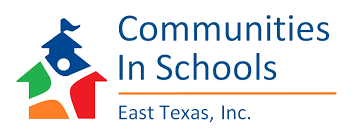 La misión de CIS (Comunidades en las Escuelas) es rodear a los estudiantes con una comunidad de apoyo, capacitándolos para que permanezcan en la escuela y alcancen éxito en la vida.     Estimados Padres ó Tutores,  Mi nombre es Lisa Michael, y soy la Coordinadora del Programa Communities in Schools (CIS) en Bozman Intermediate. Su hijo/a tiene la oportunidad de participar en dicho programa.  Revisión de los servicios ofrecidos por CIS :         En la escula:Apoyo AcadèmicoAsistencia con comida/ropa/útiles escolaresGrupos de almuerzo que revisan las habilidades sociales / autoestima (de lunes a viernes durante la hora del almuerzo)Actividades de arte y manualidades (grupos de la mañana / lunes a viernes / 8:10 - 8:40 AM) Orientación, asesoramiento, y consejería.  Asistencia para los estudiantes mayores en la familia. (finalización, y graduación de la escuela secundaria, capatización laboral(certifcación), universidad asesoramiento)         Asistencia para estudiantes menores. Asistencia para Acción de Gracias/Navidad Con la cooperación del Departamento de Salud y Recursos Humanos del Condado de Montgomery. Asistencia en encontrar trabajoAsistencia en reanudación de construcciónAsistencia del cuidado de salud /Asistencia con ImigraciónAsistencia de pago de Alquiler / Asistencia de pago de UtilidadesMercado de Alimentos MóvilesCIS también brinda asistencia a los estudiantes en lo siguiente: Buddy Backpack Program (Programa de mochila con comida cada viernes, patrocinado por el Banco de Alimentos del Condado de Montgomery), Sight for Students (Programa “Vista para los Estudiantes” atravès de VSP - Certificado para examen de la vista y anteojos GRATIS). También estamos planeando todo tipo de eventos para los próximos días festivos este año escolar 2021-2022.     Por favor, avíseme si tiene alguna pregunta, y espero trabajar con usted.  Atentamente,   Lisa MichaelCommunities in Schools of  East TexasSite Coordinator(Phone: 936-709-1800, Room L-B)Email: lisa.michael@cisetx.org,    lmichael@conroeisd.net   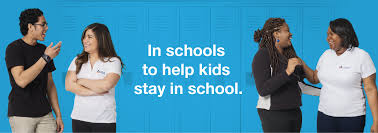 